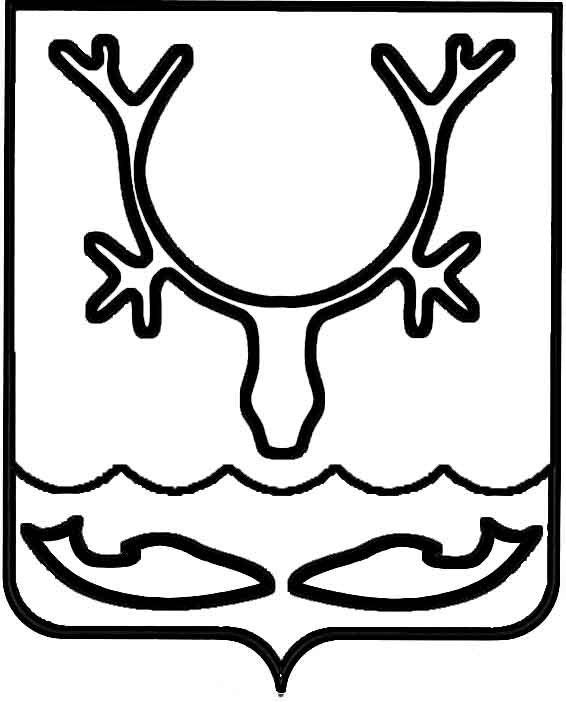 Администрация муниципального образования
"Городской округ "Город Нарьян-Мар"ПОСТАНОВЛЕНИЕВ целях приведения нормативного правового акта Администрации муниципального образования "Городской округ "Город Нарьян-Мар" 
в соответствие с действующим законодательством Российской Федерации Администрация муниципального образования "Городской округ "Город Нарьян-Мар"П О С Т А Н О В Л Я Е Т:1. Внести в Порядок предоставления субсидии на компенсацию расходов, связанных с организацией вывоза стоков из септиков и выгребных ям жилых домов на территории муниципального образования "Городской округ "Город Нарьян-Мар", утвержденный постановлением Администрации муниципального образования "Городской округ "Город Нарьян-Мар" от 28.12.2019 № 1314 (далее – Порядок), следующие изменения.1.1. Пункт 5 Порядка изложить в следующей редакции:"5. Условием предоставления субсидии является оказание услуг по вывозу сточных вод из септиков и выгребных ям по тарифам, установленным в пункте 3 настоящего Порядка, а также соответствие Получателя субсидии критериям отбора, установленным пунктом 4 настоящего Порядка.".1.2. В пункте 6 Порядка слова "V - объем вывезенных сточных вод" заменить словами "V - объем сточных вод равный объему фактического размещения в местах приема (очистки) сточных вод, но не более объема потребленной воды, 
в соответствии с показаниями общедомовых приборов учета, а в случае их отсутствия в соответствии с нормативами потребления и/или показаниями индивидуальных приборов учета;".1.3. В абзаце втором пункта 13.1 Порядка слова "доля жалоб на качество предоставляемых услуг по вывозу стоков из септиков и выгребных ям от общего количества обслуживаемых домов" заменить словами "доля подтвержденных 
в установленном порядке фактов негативного воздействия на окружающую среду 
при оказании услуг по вывозу стоков из септиков и выгребных ям".1.4. В пункте 14 Порядка слова "справку о фактических объемах вывезенных сточных вод из септиков и выгребных ям жилых домов (в разрезе жилых домов);" заменить словами "справку о фактических объемах сточных вод из септиков 
и выгребных ям жилых домов, размещенных в местах приема (очистки) сточных вод (в разрезе жилых домов);".2. Настоящее постановление вступает в силу после его официального опубликования и распространяет свое действие на правоотношения, возникшие 
с 1 апреля 2020 года.30.04.2020№325О внесении изменений в Порядок предоставления субсидии на компенсацию расходов, связанных с организацией вывоза стоков из септиков и выгребных ям жилых домов на территории муниципального образования "Городской округ "Город  Нарьян-Мар", утвержденный постановлением Администрации муниципального образования "Городской округ "Город Нарьян-Мар"                   от 28.12.2019 № 1314 Глава города Нарьян-Мара О.О. Белак